INFORMACION ESTADISTICA DEL REGISTRO DEL ESTADO FAMILIAR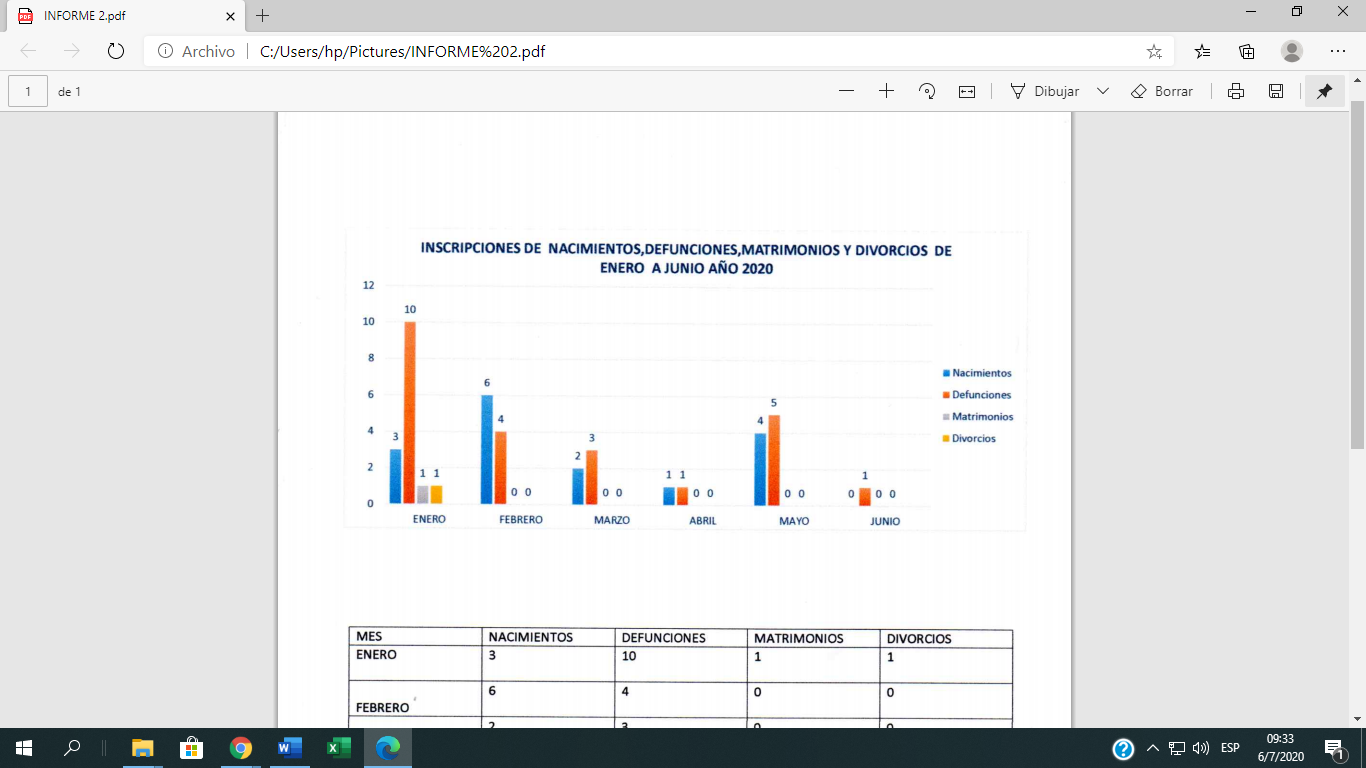 MESNACIMIENTOSDEFUNCIONESMATRIMONIOSDIVORCIOSENERO31011FEBRERO6400MARZO2300ABRIL1100MAYO4500JUNIO0100TOTAL……….162411